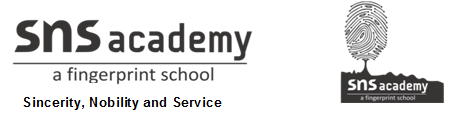 STD: VI                             SUB: SOCIAL Date:             3. Motion of the EarthQ1. State True (T) or false (F).i. Axis of the earth is an imaginary line about which the earth rotates. ________ii. Earth takes exactly 365 days to revolve around the sun. ________iii. Day and Night on the Earth occurs due to rotation of the Earth. ______iv. On 21st march, the Tropic of Capricorn receives direct rays of the sun as the South Pole tilts towards it. ________v. Every fourth year, February is of 29 days instead of 28 days. ________vi. When there is spring in the Northern Hemisphere and summer in the Southern Hemisphere. ________Q2. Fill in the blanks.i. The earth receives light from ________________.ii. The earth takes about __________to complete one rotation around its axis.iii. The period of rotation is known as the _____________.iv. On 23rd September, it is _________ season in the Northern Hemisphere and _________ season in the Southern Hemisphere.v. The portion facing the sun experiences _______ while the other half away from the sun experiences___________.vi. The axis of the earth makes an angle of ______ degree with its orbital plane.vii. Australia lies in _____________ Hemisphere.viii. The longest day and the shortest night at these places occur on 21st___________.Q3. When Christmas is celebrated in Australia?Ans. ____________________